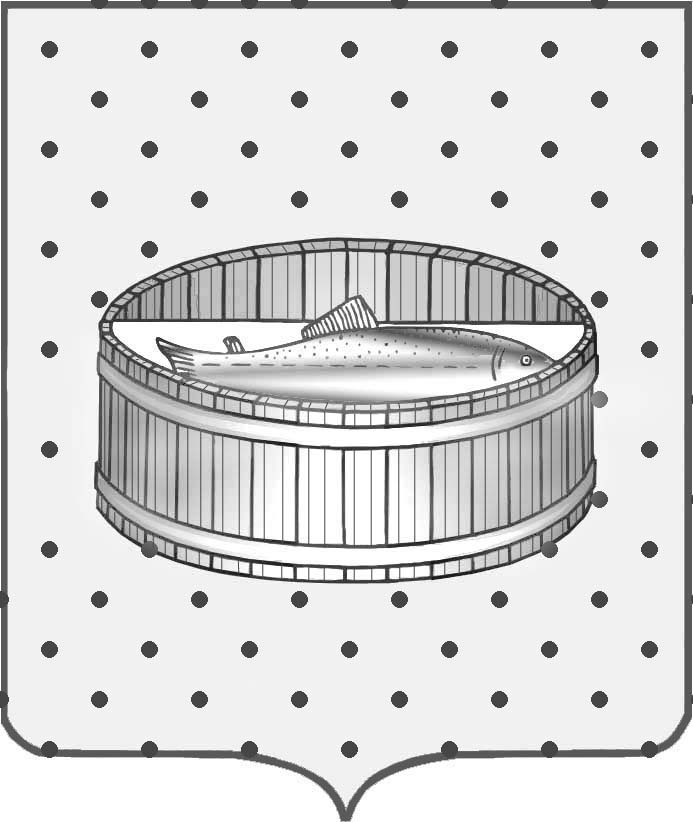 Ленинградская область                           Лужский муниципальный район Лужское городское поселениеПОСТАНОВЛЕНИЕ                                                               19 февраля 2016 года    № 18                                                                           О назначении ответственногоза взаимодействие с обществеными советами	В соответствии с законом Ленинградской области от 12.05.2015 № 42-оз «О содействии развитию иных форм местного самоуправления на части территорий населенных пунктов Ленинградской области, являющихся административными центрами поселений», решениями Совета депутатов Лужского городского поселения от 15.12.2015 № 95 «Об утверждении перечня (описания) частей территории города Луги, на которых действуют общественные советы» и № 96 «Об организации деятельности общественных советов, осуществляющих свою деятельность на частях территории города Луги», постановляю: Назначить Бакунева Владимира Валентиновича, депутата по избирательному округу № 7, председателя постоянной депутатской комиссии по вопросу муниципального имущества, земельным отношениям, строительству, архитектуре, вопросам ЖКХ, благоустройства, энергетики и охране окружающей среды ответственным от лица Совета депутатов Лужского городского поселения, в части полномочий Совета депутатов, за взаимодействие с общественными советами, избранными на частях территории Лужского городского поселения.Глава Лужского городского поселения,исполняющий полномочия председателя Совета депутатов	                                                                           В.Н. Степанов 